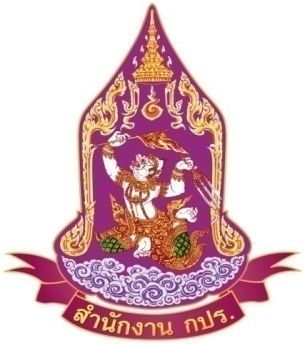    เลขที่ผู้สมัคร             ใบสมัครเข้ารับการฝึกอบรม    หลักสูตรพัฒนาองค์ความรู้ และเสริมสร้างเครือข่ายขับเคลื่อนการพัฒนา               รูปถ่าย                    ตามแนวพระราชดำริและปรัชญาของเศรษฐกิจพอเพียง รุ่นที่ 7          ขนาด 1 นิ้ว                      ระหว่างวันที่ 9 พ.ค. ถึง 25 มิ.ย. 2561 (อบรมวันพฤหัส – เสาร์)               ณ ห้องประชุม สำนักงาน กปร. ถนนอรุณอมรินทร์กรุงเทพมหานคร1. ข้อมูลทั่วไปชื่อ-นามสกุล …………………………………………………………………………………………………………………………………..…..วัน เดือน ปีเกิด .................................................... อายุ .......................... ปี .......................................................ระดับการศึกษาสูงสุด ................................ สาขาวิชา ................................ 	สถาบัน …………………………....…….ที่อยู่ บ้านเลขที่ .......... ถนน ............................ หมู่บ้าน ............................ แขวง/ตำบล ..................................เขต/อำเภอ ....................................... จังหวัด ......................................... รหัสไปรษณีย์ ...................................หมายเลขโทรศัพท์(บ้าน) ................................................. โทรศัพท์มือถือ .......................................................Email Address ……………………………………………………………………. FAX ………………………………………………2.  ประวัติการรับราชการ/ประวัติการทำงาน     ตำแหน่งหน้าที่ในปัจจุบัน .................................................................. ระดับ ....................................................    อายุงาน/ราชการ (ปี-เดือน) ............................... อายุงานในระดับปัจจุบัน (ปี-เดือน) ....................................... สังกัด/หน่วยงาน …………………………………………………………………………………………………………………..…………….ที่ตั้งของหน่วยงาน เลขที่ ........................ อาคาร ................................ ถนน ....................................................    แขวง/ตำบล ...................................... เขต/อำเภอ ..................................... จังหวัด ………………………………………หมายเลขโทรศัพท์ (ที่ทำงาน) ...........................................................................................................................3. ประสบการณ์/ความสนใจ    3.1 เคยผ่านการฟังบรรยาย/ฝึกอบรมในหัวข้อ/หลักสูตร เหล่านี้หรือไม่ (ตอบได้มากกว่า 1 ข้อ)	□	เศรษฐกิจพอเพียง	□	ทฤษฎีใหม่		□	หลักการทรงงาน		□	การบริหารตามแนวพระราชดำริ		□	อื่นๆ (ที่เกี่ยวข้องกับแนวพระราชดำริ)- 2 -3.2 ประสบการณ์ที่เกี่ยวข้องกับการสร้างเครือข่ายการพัฒนาตามแนวพระราชดำริ       	□	ไม่มี	□	มี (โปรดระบุ โครงการ/กิจกรรมและบทบาทของท่าน) ..............................................................................................................................................................................................................................................................................................................................................................................................................................3.3 เหตุผลที่ต้องการสมัครเข้าเรียนหลักสูตรนี้ …………………………………………………………………............……………………………………………………………………………………………………………………………………………………………………………….……………………………………………………………………………………………………………………………………………………………….4. ประเด็น/หัวข้อ ที่คาดหวังว่าจะนำไปใช้ประโยชน์ ………………………………………………………………………………….……………………………………………………………………………………………………………………………………………………………………………………………………………………………………………………………………………………………………………………………..5. ความรู้/ประสบการณ์/ความสามารถ ที่อาจนำมาถ่ายทอดแลกเปลี่ยนในการอบรม……………………………………………………………………………………………………………………………………………………………………………………………………………………………………………………………………………………………………………………………..…………………………………………………………………………………………………………………………………………………………….ความเห็นของผู้บังคับบัญชา     ข้าพเจ้าขอรับรองว่าผู้สมัครเป็นผู้มีคุณสมบัติตามที่กำหนดและยินยอมตรงตามที่สำนักงาน กปร. กำหนดและยินยอมให้ผู้สมัครเข้ารับการฝึกอบรมในครั้งนี้(ลงชื่อ)            (                                                        )ตำแหน่งวันที่      ข้าพเจ้ามีความประสงค์ขอสมัครเข้ารับการฝึกอบรมหลักสูตร “พัฒนาองค์ความรู้ และเสริมสร้างเครือข่ายขับเคลื่อนการพัฒนาตามแนวพระราชดำริและปรัชญาของเศรษฐกิจพอเพียง รุ่นที่ 7” และขอรับรองว่าข้าพเจ้าสามารถเข้ารับการฝึกอบรมได้ตลอดหลักสูตรและยินดีจะปฏิบัติตามเงื่อนไขที่กำหนดทุกประการ     ขอรับรองว่าข้อมูลที่ระบุในเอกสารใบสมัครเป็นข้อมูลที่ถูกต้องและเป็นจริง(ลงชื่อ)         (                                                       )วันที่ 